Есть такая работа — учить самолеты летать14.02.2020   «Герои Советского Союза - акмолинцы»   №19 15 февраля 2020 года Героям-землякам – слава!
Бронислав Иванович Грузевич - бывший летчик-испытатель Государственного Краснознаменного научно- испытательного института Военно- Воздушных Сил СССР, Герой Советского Союза, полковник.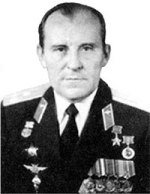 Родился 7 марта 1934 года в г. Акмолинске (ныне Hyp-Султан). Детство и юность провел в Крыму, г. Симферополе. В 1949-1950 годах занимался в Симферопольском аэроклубе. В 1953 году окончил Харьковскую специализированную школу ВВС. В 1954-м - 10-ю военную авиационную школу первоначального обучения летчиков в г. Кременчуге, в 1957-м - Армавирское высшее военное авиационное краснознаменное училище летчиков. Проходил службу в строевых частях авиации ПВО Закавказского военного округа.С 1965 года Грузевич служил летчиком-испытателем Государственного научно-испытательного института ВВС. Проводил государственные испытания сверхзвуковых самолетов-перехватчиков МиГ-25ПУ (1970) и МиГ-31 (1979), испытания Миг-31 на прочность, исследования маневренности МиГ-21 и МиГ-25 на околонулевых скоростях, отработку методики бомбометания на МиГ-25 РБ, государственные испытания ракеты Х-58. Участвовал в государственных испытаниях сверхзвуковых боевых самолетов МиГ-25, МиГ-27, МиГ-29, Миг-31, Су-27 и других.За мужество и героизм, проявленные при испытании новой авиационной техники, Указом Президиума Верховного Совета СССР от 21 февраля 1985 года полковнику Грузевичу Брониславу Ивановичу присвоено звание Героя Советского Союза с вручением ордена Ленина и медали Золотая звезда. Кроме того, он награжден почетным знаком «Заслуженный летчик-испытатель СССР», орденами Красного Знамени, Красной Звезды и многими медалями.В августе 1986 года Б. Грузевич вышел в запас. Жил в городе Ахтубинске Астраханской области, затем переехал в г. Симферополь (Крым). Ушел из жизни 15 марта 2009 года. Похоронен на кладбище Абдал-2 г. Симферополя. В г. Кокшетау имя Героя Советского Союза Б.И. Грузевича увековечено на обелиске Славы. 10 лет назад под авторством Бронислава Ивановича увидела свет книга «Есть такая работа - учить самолеты летать». Одноименную песню известный российский бард Василий Капустин посвятил военным летчикам Советского Союза 70-80-х годов.Марат НУРСЕИТОВ,
по материалам областного госархива и ЦГА МО РФ.